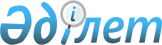 Бөрлі ауданы аумағында жергілікті ауқымдағы табиғи сипаттағы төтенше жағдайды жариялау туралыБатыс Қазақстан облысы Бөрлі ауданы әкімінің 2023 жылғы 11 наурыздағы № 3 шешімі       Қазақстан Республикасының "Қазақстан Республикасындағы жергілікті мемлекеттік басқару және өзін-өзі басқару туралы" Заңының 33-бабы 1-тармағының 13) тармақшасына, Қазақстан Республикасының "Азаматтық қорғау туралы" Заңының 48–бабына және 50-бабы 2-тармағының 2) тармақшасына, Қазақстан Республикасы Үкіметінің 2014 жылғы 2 шілдедегі № 756 "Табиғи және техногендік сипаттағы төтенше жағдайлардың сипаттамасын белгілеу туралы" қаулысына сәйкес ШЕШТІМ:      1. Бөрлі ауданы аумағында жергілікті ауқымдағы табиғи сипаттағы төтенше жағдай жариялансын.      2. Осы шешімнің орындалуын бақылауды өзіме қалдырамын.      3. Осы шешім қол қойылған күнінен бастап қолданысқа енгiзiледi.© 2012. Қазақстан Республикасы Әділет министрлігінің «Қазақстан Республикасының Заңнама және құқықтық ақпарат институты» ШЖҚ РМК      Аким районаЕ.Ихсанов